台北市立士林高級商業職業學校校園網路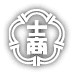 班級(社團)網站帳號密碼遺忘申請單申請日期：105年12月19日	正聯：網管中心留存	副聯：申請人收執□日間部□夜間部□日間部□夜間部班級(社團)  名稱年　　　　班　　　　　社年　　　　班　　　　　社負責人負責人學號密碼遺忘原因密碼遺忘原因導師簽章
(指導老師)導師簽章
(指導老師)說明學生電子郵件帳號密碼遺忘需填本申請單，各欄均需填寫。請附學生證與身份證正反面影印本，自行訂在申請單右上角。缺師長簽章或證件影本者不予受理。本表填妥後請交至資處科工讀生代轉網管中心，並於五日後至資處科工讀生處領回。學生電子郵件帳號密碼遺忘需填本申請單，各欄均需填寫。請附學生證與身份證正反面影印本，自行訂在申請單右上角。缺師長簽章或證件影本者不予受理。本表填妥後請交至資處科工讀生代轉網管中心，並於五日後至資處科工讀生處領回。學生電子郵件帳號密碼遺忘需填本申請單，各欄均需填寫。請附學生證與身份證正反面影印本，自行訂在申請單右上角。缺師長簽章或證件影本者不予受理。本表填妥後請交至資處科工讀生代轉網管中心，並於五日後至資處科工讀生處領回。學生電子郵件帳號密碼遺忘需填本申請單，各欄均需填寫。請附學生證與身份證正反面影印本，自行訂在申請單右上角。缺師長簽章或證件影本者不予受理。本表填妥後請交至資處科工讀生代轉網管中心，並於五日後至資處科工讀生處領回。台北市立士林高級商業職業學校校園網路班級（社團）網站帳號密碼遺忘申請單收執聯班級(社團)名稱：           帳號(username)：        密碼(password)：        注意：帳號、密碼欄位之英文字母均為「小寫」。首頁檔名請設為：index.html。請利用Ftp軟體上傳，網址為：www2.slhs.tp.edu.tw。以存放社團網頁資料為限並請定期更新網頁資料。此收執聯請社長妥善保管。有任何問題請Mail至網管小組：sysadmin@ms.slhs.tp.edu.tw  月   日  網管小組 啟